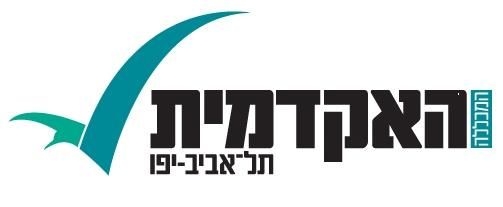 מחאה ותקשורתמרצה:  ד"ר נועה לביאסמסטר ב' תשע"הימי ראשון 14:15-15:45פרטי התקשרות: lavie@mta.ac.ilשעת קבלה: בתיאום מראשתקציר:מטרתו של הקורס היא להעניק לסטודנטים מושגים תיאורטיים וכלים אקדמיים לביקורת וניתוח של ייצוגי המחאה בתקשורת מחד גיסא ושל מאפייני הפעילות התקשורתית של המחאה מאידך גיסא. במהלך הקורס נערוך היכרות עם מושגי יסוד בתחום המחאה, נבחן תיאורטית מושגים כגון "תנועות חברתיות" ונעסוק בקשר המתקיים בין התקשורת לבין תנועות המחאה. כמו כן, נדון באסטרטגיות תקשורתיות המאפיינות פעילות מאורגנת לשינוי חברתי. בחלק השני של הקורס נעניק תשתית מחקרית לניתוח המסרים של המחאה תוך התמקדות במאפייני המחאה בישראל וקשריה עם התקשורת. לכל אורך הקורס נתמקד במחאות שונות אשר התקיימו בעולם, בעידן תקשורת ההמונים, עם דגש על ישראל, כמקרי מבחן לטיעונים התיאורטיים והמחקריים שיעלו.  לבסוף נדון במחאה בעידן התקשורת הדיגיטלית והקפיטליזם המאוחר.חובות הקורס:כ80% נוכחות.מבחן מסכם 100% מהציון.חלק ראשון:  א. מושגי יסוד – מחאה, חברה אזרחית ותנועות חברתיות: הגדרות ופרספקטיבות מרכזיות.הרמן, תמר. 1996. מלמטה למעלה. תנועות חברתיות ומחאה פוליטית. כרך ב'. תנועות חברתיות. חלק א', פרק 1 ("תנועה חברתית – מהי?"), ע"מ 15-31.ג'קסון, רוברט ג'. ומיכאל ב. שטיין (1984) "מחאה פוליטית", אצל ש.נ. איזנשטדט, עמנואל גוטמן ויעל עצמון (עורכים), מדינה וחברה. תל אביב: עם עובד, עמ' 339-358. מנוחין, ישי. 2010. אקטיביזם ושינוי חברתי. ספרי נובמבר, ירושלים, ע"מ 20-62.Crossly, Nick. (2002). Making Sense of Social Movements (Buckingham & Philadelphia: Open University Press), “Introduction”, 2-16.Diani, Mario. (1992). “The Concept of Social Movement”, The Sociological Review, 40:1, 1-25.ב.  מחאה, תנועות חברתיות ואמצעי התקשורת ההמוניים.הרמן, תמר. 1996. מלמטה למעלה. תנועות חברתיות ומחאה פוליטית. כרך ב'. תנועות חברתיות. חלק ב', פרק 3 ("תנועות חברתיות ואמצעי תקשורת ההמונים"), ע"מ  196-217.לזרפלד, פ. ומרטון, ר. (1995). "תקשורת המונים, טעם פופולארי ופעולה חברתית מאורגנת". בתוך: כספי, ד. (עורך). תקשורת המונים – מקראה. תל-אביב: האוניברסיטה.Gamson, William A. (2004). “Bystanders, Public Opinion, and the Media”, in: David A. Snow, Sarah A. Soule & Hanspeter Kriesi (eds.), The Blackwell Companion to Social Movements (Malden MA: Blackwell Publishing), 243-261.Gamson, W. A. and Wolfsfeld, G. (1993) “Movements and media as interacting systems”, Annals of the American Academy of Political and Social Science, vol. 528 pp. 114-125.McCarthy, J. D., McPhail, C. and Smith, J. (1996) “Images of protest: Dimensions of selection bias in media coverage of Washington demonstrations, 1982 and 1991” in American Sociological Review, vol. 61 no. 3 p.494.Gitlin, Todd. (1980) The whole world is watching: Mass media in the making and unmaking of the New Left, (Berkeley: University of California Press), “Preliminaries”, 21-31.Kensicki, L. J. (2001) “Deaf president now! Positive media framing of a social movement within a hegemonic political environment” in Journal of Communication Inquiry.ג.  תקשורת אסטרטגית לשינוי חברתי.Patterson, Sally J. & Janel M. Radtke. (2009). Strategic Communication for Nonprofit Organizations (Haboken, NJ: Wiley), “Strategic Communication Planning Process”, 7-24.Gordon, Ross, Laura McDermott & Gerard Hastings. (2008). “Critical issues in social marketing: a review and research agenda”, in: Adrian Sargeant & Walter Wymer (eds.), The Routledge Companion to Nonprofit Marketing (London & NY: Routledge), 354-368.חלק שני:  המחאה הציבורית בישראל ויחסיה עם התקשורתמאפייני המחאה הציבורית בישראלאונגר, מאיר וליימן-ווילציג, שמואל (1982).  על מחאה ציבורית וגורמיה הכלכליים:  ישראל 1951 – 1979, רבעון לכלכלה, 114: 275-283.ברונשטיין, דבורה (1979) "הפנתרים השחורים: קונפליקט ומחאה בחברה הישראלית". מגמות, כ"ה: 65-80.גולדברג, גיורא וליימן-ווילציג, שמואל (1985) "תגובת המשטרה על מחאה ציבורית בישראל", מגמות, 29(2): 223-229.גולדברג, גיורא וליימן-ווילציג, שמואל (1984) "מחאה דתית ותגובת המשטרה בתיאו-דמוקרטיה, ישראל 1950-1979", עבריינות וסטיה חברתית, י"ב: 23-31.ליימן-ווילציג, שמואל (1992) מחאה ציבורית בישראל 1992-1949. רמת גן: הוצאת אוניברסיטת בר אילן (על מספרי העמודים תימסר הודעה במהלך הסמסטר).רם, אורי ופילק דני (2012). עלייתה ונפילתה של המחאה החברתית (עד כה):  ניתוח סוציו־פוליטי.  תיאוריה וביקורת 43. (המאמר סרוק בספרייה).יחסי מחאה תקשורת בישראל:  היבטים פוליטיים, לאומיים, כלכליים, מגדריים ואתניים.אברהם, א. (2001). ישראל הסמויה מעיני התקשורת (ירושלים: אקדמון) עמ' 11-45.אזרחי, י., גושן, ז. ולשם, ש. (2004). בעלות צולבת- שליטה ותחרות בשוק התקשורת הישראלי. ירושלים: המכון הישראלי לדמוקרטיה.ברזילי, גד (1991) "תקשורת המונים ומלחמות", קשר (10): 25-32."בזמן מלחמה התקשורת פחות מבקרת ומתאחדת סביב הדגל", כתבה מאתר גלובס: http://www.globes.co.il/news/article.aspx?did=1000798731ישראלי, צ. (2007). יחסי הגומלין בין הממסד הפוליטי ־ ביטחוני, קבוצות מחאה ותקשורת בסכסוך בעצימות נמוכה: ישראל בלבנון 1985 – 2000 , עבודת דוקטור, אוניברסיטת בר ־ אילן.כשר, א. מלקינסון, ר ופלוריאן ו. (2000).  "התייחסות הפרט, הציבור והתקשורת משפחות שכולות בישראל: סקר דעת קהל". מגמות, 2, עמ' 297-280.לירן אלפר דליה וצרפתי אורלי (2012). "על זרי הדפני": הייצוג התקשורתי של מנהיגת המחאה בעיתונות המקוונת בישראל, קשר43: 29-39.מלמד אורלי ודרורה כלפון (1992) "תפקיד התקשורת בהתפתחות תנועת המחאה לשינוי שיטת הממשל", פתו"ח, 2: 105-108."המחאה חזרה – (רק) אלפים באו: סיקור המחאה החברתית בעיתונות בישראל". (2012). המרכז להגנת הדמוקרטיה בישראל: קשב. עמ' 6-14."האינתיפדה השלישית חיה בעיקר בכותרות" באתר:  http://www.keshev.org.il/media-blog/third-intifada-in-the-headlines.htmlקורן, איליה (1994) "הכיסוי של יום האדמה 1976 בעיתונות הישראלית", פתו"ח, 2: 3-16.Lemish, D. and Barzel, l. (2000).  "Four Mothers, The Womb in the Public Sphere", European Journal of Communication, 15 (2), PP. 147-169.חלק שלישי: טעימה של מחאות מכוננות בעולם ויחסן עם התקשורתSmall, Melvin (1994 ( Covering dissent: The media and the anti-Vietnam War movement. Rutgers University Press  (New Brunswick, N.J.), .עמודים יפורסמו במהלך הסמסטרC Calhoun (1989(  Tiananmen, television and the public sphere: internationalization of culture and the Beijing spring of 1989‏Watkins, S. Craig (1999). Framing protest: News media frames of the million man marchThe dynamics of protest diffusion: Movement organizations, social networks, and news media in the 1960 sit-ins‏ from:http://search.proquest.com/pqcentral/docview/218796280/fulltextPDF?accountid=32511Beth Olson, and Ashley Laura (1998). Constructing Reality: Print Media's Framing of the Women's Movement, 1966 to 1986, Journalism & Mass Communication Quarterly 75: 263-277. חלק רביעי: מחאות "הדור השלישי"מחאה מקוונת ומחאה גלובליתמחאה. Com מתוך אתר המכון הישראלי לדמוקרטיה:http://www.idi.org.il/%D7%A1%D7%A4%D7%A8%D7%99%D7%9D-%D7%95%D7%9E%D7%90%D7%9E%D7%A8%D7%99%D7%9D/%D7%9E%D7%90%D7%9E%D7%A8%D7%99%D7%9D/%D7%9E%D7%97%D7%90%D7%94com/"המחאה החברתית והרשתות החברתיות- מהעולם המקוון לעולם הממשי ובחזרה" מאת פבל, טל ואברמי שירלי, מתוך אתר הכנסת:http://www.knesset.gov.il/mmm/data/pdf/m03096.pdfלב און, אזי, "פעילות קולקטיבית, קהילה ותקשורת חדשה: שימושים פוליטיים וחברתיים של האתר קטיף.נט בקרב מפוני גוש קטיף (המאמר סרוק בספרייה).•Melena Ryzik: "Pussy Riot Was Carefully Calibrated for Protest," New York Times, Aug 22, 2012.Tom Watson: "Why #PussyRiot Is the Future of Civil Disobedience (and Not Just in Putin's Russia)," Forbes, August 17, 2012.Joyce, Mary. (2011). “Introduction: How to Think About Digital Activism”, in: Mary Joyce (ed.), Digital Activism Decoded: The New Mechanism of Change (NY: IDEA), 1-14Van Aelst, Peter & Stefaan Walgrave (2002). “New Media, New Movements? The Role of the Internet in Shaping the ‘Anti-Globalization’ Movement”, Information, Communication & Society, 5:4, 465-493.מחאה צרכניתRhodes Sybil (2006). Social Movements and Free Market Capitalism, State University of New York Press, Albany. (עמודים יפורסמו במהלך הסמסטר).חלק חמישי: מעט רטוריקה של מחאהAndrews, James R. (1969). “Confrontation at Columbia: A Case Study in Coercive Rhetoric”, Quarterly Journal of Speech, vol. 55:1, 9-16.Bosmajian, Haig A. (1970). “Obscenity and Protest”, Today’s Speech, 18, 9-14.Danton, Robert E. (1980). “The Rhetorical Functions of Slogans: Classifications and Characteristics”, Communication Quarterly, 28, 10-18.DeLuca, Kevin Michael. (1999). Image Politics. The New Rhetoric of Environmental Activism (New-York & London: Guilford Press), “Imaging Social Movement”, 45-60.DeLuca, Kevin Michael. (1999). “Unruly Arguments: The Body Rhetoric of Earth First!, Act Up, and Queer Nation”, Argumentation and Advocacy 36, pp. 9-21.יתכנו שינויים במהלך הסמסטרעל חומר קריאת החובה יימסר במהלך הסמסטרבהצלחה!!!